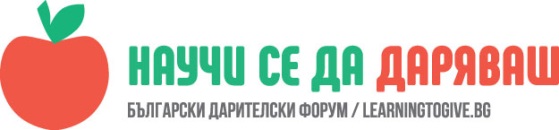 УРОК: Да кажем добри думиНевяна Иванова, преподавател в 7.СУ „Свети Седмочисленици”, гр. СофияЧасът е проведен във II Б клас на 29.03.2018 г.„Казваме добри думи, за да имаме повече приятели.“ Лилия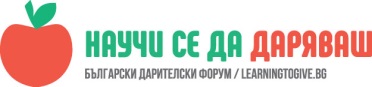 Целта на урока е децата да говорят за добрите думи, които ги заобикалят, да си ги припомнят и да добавят още. Целта на този урок е деца от класа да подготвят темата за часа. Целта е да бъдат отговорни и изобретателни.Може би очаквате да прочетете, че днешният гост по темата е бил възрастен човек, външен и напълно непознат на децата?! Не! Гост по темата нямаше, защото темата беше развита и представена от 2 деца от класа. Сметнах, че темата „Да кажем добри думи“ не изисква непременно външен човек. Защо трябва външен и непознат човек да говори на децата кои са добрите думи, къде и кога да ги употребяват? Децата ги знаят отлично. Затова реших да избера и да връча директно темата на момиче и момче от класа. Изборът не беше лесен, защото много деца искаха да подготвят темата. Единственият вариант да изберем деца без да има сърдити е чрез лотария. Именно така избрахме Ниа и Захари. Ниа и Захари имаха огромно желание да водят урока и когато разбраха, че ще са те, бяха безкрайно щастливи. След няколко учебни часа, още същия ден, осъзнаха отговорността, но... не се изплашиха или отказаха.	До този час пред децата бяха минали много гости, с различни професии, с различни подходи и идеи, затова Ниа и Захари имаха представа и виждане за своя урок. Стартът на урока беше поставен. Ниа и Захари излязоха пред съучениците си и както е редно се представиха. Съобщиха им как да се обръщат към тях. Захари каза да се обръщат към него с г-н Русков, а Ниа каза да се обръщат към нея както им е удобно. Ниа и Захари подходиха сериозно към съучениците си, а това изобщо не ги смути. Децата знаеха, че темата е сериозна и отношението им трябва да е сериозно. Представете си колко сериозни бяха Ниа и Захари щом Захари имаше показалка, с която посочваше децата и сочеше написаното на дъската!!!	Ниа и Захари бяха изработили табло с лоши и добри думи. На таблото пишеше „дразнител“ и „хулиган“. Ниа помоли децата да обяснят значението на тези думи. Съучениците им се включиха активно и даваха определения за тези лоши думи. По-горе на таблото имаше написани и добри думи.	„Защо казваме добри думи?“ – Захари	„Когато казваме добри думи, се отблагодаряваме.“ – Жанет	„Казваме добри думи, за да имаме повече приятели.“ – Лилия	„Кажете някои добри думи.“ – Захари	„Пак заповядай.“ - Жанет	„Съжалявам.“ – Теа	„Много благодаря.“ – Жанет	„Извинявай.“ – Сабина	Докато децата изброяваха добри думи, Ниа ги записваше на дъската. След това Захари помоли съучениците си да съставят и да напишат на дъската три изречения с тези добри думи. Тук настъпи „гора от ръце“ от желание. Първа на дъската излезе Боряна. Тя написа: Ниа днес ми услужи с един молив, а аз й благодарих. След нея излезе Ани и написа: Благодаря, Ниа, че си прекрасна приятелка. И накрая завърши Боян със своето изречение: Аз днеска по коридора без да искам бутнах едно дете и му се извиних. Захари и Ниа прочетоха изреченията на глас пред класа и на всички много им харесаха. Тъй като имаше още желаещи да излязат на дъската и да съставят и пишат изречения, Захари призова децата да съставят още изречения, но устно.	„Благодаря, че ми даде добър съвет.“ – Александър Иванов	„Захари, моля те, дай ми твоето крокодилче.“ – Стоян	„Благодаря, че ми услужи с молив.“ – Лаура	„Благодаря, че ми превърза раната.“ – Лилия	„Благодаря, че ми помогна.“ – Сабина	„Благодаря, че се застъпи за мен.“ – Теа	„Захари, моля те покажи ми сауто назад.“ – Стоян. Тук настъпи смях в класната стая. Но Захари бързо-бързо въдвори ред. Някои деца помолиха Захари да замаха с палката, но Захари им обясни, че това не е палка, а показалка. Дори когато беше сериозен, Захари беше забавен 	„Моля, вдигайте ме по-често.“ – Теа	„Извинявай, че ти взех бележника по погрешка.“ – Михаил.	„Това е истина.“ – Захари. Наистина преди няколко седмици Михаил беше прибрал бележника на Захари в раницата си без да иска.	„Благодаря, че вчера ме взе от училище.“ – Лилия	„Благодаря, госпожо, че сте добра и мила.“ – Лаура	„Благодаря, госпожо, че ни научихте на много неща.“ – Вяра	Захари и Ниа също използваха добра дума и благодариха на децата, че са активни, но се налагаше да пристъпят към следвашата задача. Захари помоли децата да напишат 3 или 4 изречения на дъската, като използват отново добри думи. Но новото беше, че всяко дете ще пише изречение, свързано по смисъл с предходно изречение на друго дете. Целта беше да се получи смислех текст. Разбира се, за децата това не представляваше трудност. Когато трябва, те работят като един мозък. Теа излеза да постави началото на текста, като написа само половин изречение, а Кристиан Паунов го довърши. Сабина излезе, за да напише второто изречение, а Ани написа третото. Вяра пък беше човекът, който финализира текста. Сигурно сте любопитни да го чуете?! Ето го и него: Един ден Тони благодари на Али, защото му дала молив. На другия ден Тони дал на Али тетрадка. Тя много я обичала. 	Последната част от урока Захари и Ниа решили да бъде под формата на игра. Те избраха четирима капитани, които да съставят 4 отбора. Но Ниа и Захари не казаха задачата на играта. Отборите бяха съставени и нямаха търпение да чуят регламента на играта. Задачата беше всеки отбор да напише или нарисува на лист добри думи. Време за работа – 10 минути. Отборите помислиха малко и решиха да не е само писане на добри думи. Децата рисуваха усмихнати личица, намръщени и безразлични и писаха думи под всяко личице. Други пък решиха да напишат думите, но да ги оцветят с цветни моливи. Докато отборите работеха, Ниа се разхождаше между тях – наблюдаваше ги, даваше им съвети. Захари пък от своя страна повтаряше колко време остава на отборите – приканваше ги да работят и да не им се чуват много гласовете  	„Остават 5 минути.“ – Захари	„Стояне, чува ти се гласът чак до дъската (усмихва се).“ – Захари	„Още една минута.“ – Захари	„Стоп! Кой написал-написал.“ – Захари	Отборите излязоха един по един пред дъската, показаха и прочетоха своите думи на листчетата. (Подробната работа на четирите отбора можете да видите в галерията.)	Изненадата за всички беше накрая на часа. Ниа беше подготвила малки лепенки с мили животни за всяко дете от класа. Всяка лепенка беше собственоръчно написана с малки буквички за определен съученик. Ниа толкова добре познава приятелите си, че знаеше кое животно на кое дете е любимо. Децата бяха възхитени и много радостни, и много усмихнати и нямаха търпение да ги залепят на любимо място. Разбира се, не закъсняха и добрите думи: ‚Благодаря, Ниа! Благгодаря, Захари!“   	Имаше и лепенка за мен – бухалче.	Навярно се питате какво се случи с таблото с добри и лоши думи, изработено от Ниа и Захари за часа... залепихме го на стената... под облачетата с мили думи и поздрави, които бяхме писали преди мнооого време Хорас Браун много правилно и вярно е казал: „Когато става въпрос за творчество, упоритост и безусловна любов, децата са най-добрите учители.“. С всеки изминал ден се убеждавам в това. Днес Ниа и Захари бяха най-добрите учители.	Трябва да позволяваме повече на децата да проявяват творчество. Повярвайте ми – уникално е 